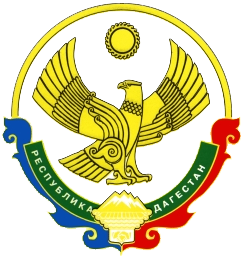 АДМИНИСТРАЦИЯМУНИЦИПАЛЬНОГО РАЙОНА «ЦУНТИНСКИЙ РАЙОН»РЕСПУБЛИКИ ДАГЕСТАН__________________________________________________________________   ПОСТАНОВЛЕНИЕот 10 марта 2017 года                                                                             № 35с.ЦунтаО проведении призыва граждан 1990-1999 годов рождения на действительную военную службу в Цунтинском районе РД весной 2017г.В соответствии со ст.25-30 Закона РФ «О воинской обязанности и воинской службе», Постановления Правительства РФ №387-99г.,                               п о с т а н о в л я ю:Провести очередной призыв граждан на действительную военную службу в Цунтинском район с 01 апреля 2017 по 15 июля 2017г. В соответствии с Законом РФ «О воинской обязанности и военной службе» (ст.27) утвердить следующий состав призывной комиссии.1.Основной состав призывной комиссии:- председатель призывной комиссии   –     Глава МР «Цунтинский район»                                                                Магомединов ПахрудинШахбанович-зам. председателя призывной комиссии      –         Начальник отдела ВКРД по                                       Цунтинскому району                                                   Курбаналиев Магомед МагомедовичЧлены комиссии:- начальник отдела МВД России по Цунтинскому району, капитан полиции -                                                                                                                                      Омаров Омар Садрудиновичпредседатель УО -                                               Курбанов Магомед Рашидовичстарший врач призывной комиссии -                    Рашидханов Саид Магомедовичпредседатель ГУ ЦЗН -                                        Мусаев Али Камиловичсекретарь призывной комиссии -                         Курбанова Патимат Магомедовна2. Резервный состав комиссии:-председатель призывной комиссии     – Зам. главы администрации МР                                                 Цунтинский район                                                                     Тагиров Абдула РамаевичЗам. председателя призывной комиссии -  начальник отдела (подготовки и призыва   граждан на военную службу) отдела ВКРД по Цунтинскому району    ИмалаевДавудШейхулисламовичЧлены комиссии:-представитель ОВД Цунтинского района -      Магомедов Ахмед Гусейнович-представитель УО -                                         Алиев МагомедарипАбдулаевич-старший врач призывной комиссии -        Магомедов ЗулькипДжабраилович-представитель ГУ ЦЗН -                               Магомедов Магомед Саитбегович-секретарь призывной комиссии -                       мед, сестра ГБУ РД «ЦЦРБ»                                                                           Рамазанова АтикатИльясовнаДля выполнения технической работы в период проведения призывной комиссии выделить в распоряжение отдела ВК РД по Цунтинскому району – тех. работников:- Цунтинского УО – 1 человека- районная библиотека – 2 человека  Главам сельских администраций в соответствии с графиком проведения призывной комиссии обеспечить организованную доставку призывников на призывную комиссию, в сел. Кидеро (ГБУ РД «ЦЦРБ») и выделить для этой цели автомашину в сопровождении начальника ВУС сельских администраций.3.Главному врачу Цунтинской центральной районной больницы:а) Выделить необходимое количество медицинского инвентаря, имущество, оборудование для качественного проведения призывной комиссии в соответствии с Постановлением Правительства РФ №565-2013г.б) Для проведения медицинского обследования призывников выделить врачей - специалистов из ЦРБ в составе:Основной состав:– хирург 		Рашидханов Саид Магомедович  – терапевт  		                      Султанова ХадижатАлимагомедовна– невропотолог	                      Мусаев Магомед Ибрагимович– психиатр 		Газимагомедов Магомед Гагатович– окулист 		                     Магомедов Патула Магомедович -оториноларинголог -               Алиева МадинатРамазановна– стоматолог  	                     Абдулаев Абдула Магомедович – кожвенеролог	АбдулатиповНажмудин Магомедович - средний медперсонал – 3 чел.Резервный состав:– хирург 		                    Магомедов ЗулькипДжабраилович– терапевт  		                    Магомедов Али Курамагомедович– стоматолог                            Курбанов Магомед Койниевич– невропатолог 	                    Магомедова МадинатМагомедзагидовна– психиатр 		– окулист 		-оториноларинголог– кожвенерологОрганизовать рентген обследование призывников и сдачи анализов (крови, мочи), ЭКГ, на базе ГБУ РД «ЦЦРБ» в сел. Кидеро.4. Рекомендовать главам сельских поселений:а) В срок до 01 апреля 2017 года в соответствии настоящей Постановлением вызвать всех призывников из командировок, кутанов, отгонных пастбищ и временных выездов за пределы района. К этому же сроку представить в отдел ВК РД по Цунтинскому району списки призывников находящихся за пределы района, с указанием адреса для организации из розыска через органы ОВД.б) В срок до 01 апреля 2017 года представить в отдел ВК РД по Цунтинскому району справочно-характеризующий материал на всех призывников.в) Для проведения воспитательно-культурной и агитационно-массовой работы в период призывной комиссии привлечь участников ВОВ, воинов интернационалистов, ветеранов труда, участников чеченских событий.5. Обязать руководителей учреждений, организаций и учебныхзаведений районаа) При обращении призывника к работнику администрации села или руководителю учреждений, организаций выписать, немедленно, справки, характеристики и другие необходимые документы для представления в военный комиссариат района.б) В срок до 01 апреля 2017г. вызвать всех призывников их командировок отгонных пастбищ и других мест проживания. Обеспечить их полную явку по повесткам в отдел ВК РД по Цунтинскому району.в) При получении призывниками повестки на отправку на действительную военную службу провести с ними полный расчет по месту работы с выделением двух недельного пособия.г) В дни отправок совместно с главой администрации сел организовать торжественные проводы призывников с привлечением актива села, трудящихся, ветеранов труда, а также родителей отправляемых призывников.6.  Начальнику ОМВД РФ по Цунтинскому району:а) Принять все меры по розыску призывников, не явившихся на призывную комиссию и отправку в действительную военную службу в соответствии с Законом РФ, а также совместно приказа МО РФ И МВД, прокурора РФ №8 от 09.08.1996г. №515/3/22/30 по спискам, представленным отделом ВК РД по Цунтинскому району б) Предусмотреть и проводить мероприятия по поддержанию общественного порядка призывниками на призывном пункте, в период прохождения призывной комиссии.Выделить работников полиции, которые будут организовать патрулирование в период работы призывной комиссии и в дни отправки призывной для прохождения действительной военной службы.Контроль за выполнением настоящего Постановления оставляю за собой и на начальника отдела ВК РД по Цунтинскому району Курбаналиева М.М.И.о. главы МР                                                             Г.З. Гаджимурадов